แบบรายงานความคืบหน้าของการทำวิทยานิพนธ์ (Thesis Progress Report Form)ครั้งที่ (No.)...........ประจำภาคการศึกษาที่ (Trimester)........./..................... เรียน/To                                                                 (อาจารย์ที่ปรึกษา/Advisor)ข้าพเจ้า/I am (นาย/นาง/นางสาว /Mr./Mrs./Miss)                                                      	  เลขประจำตัว/Student ID                            สังกัดสาขาวิชา/School of	สำนักวิชา/Institute of 	  ขอรายงานความคืบหน้าวิทยานิพนธ์เรื่อง/Progress made in relation to my original thesis proposal:ดังต่อไปนี้/As follows:1.	การดำเนินงาน/The thesis work has	    เป็นไปตามแผนงานที่วางไว้ทุกประการ/followed the thesis plan proposed.   มีการเปลี่ยนแปลงแผนงานที่วางไว้ ดังนี้/not followed the thesis plan proposed. (Please explain)         		2.	ผลการดำเนินงานที่ผ่านมาในครั้งนี้คิดเป็นร้อยละ/Progress on the thesis work - percentage of the work complete: - มีความสำเร็จ ร้อยละ/succeeds by.......................ของที่ตั้งเป้าหมายในภาคการศึกษานี้/% of the expected progress to be done in this academic trimester    - มีความสำเร็จ ร้อยละ/succeeds by..........................ของงานวิทยานิพนธ์ทั้งหมด/% of the overall thesis work3.	ปัญหา อุปสรรค และแนวทางแก้ไข/Problems and potential solutions:					 ลงชื่อ/Student’s Signature						ชื่อ-สกุล/First name, Last name (					)		   				 วันที่/Date (DD/MM/YY) 	     /      	/	แบบรายงานความคืบหน้าของการทำวิทยานิพนธ์ (ต่อ)/Thesis Progress Report Form (Continued)ผลประเมินความคืบหน้าของการทำวิทยานิพนธ์โดยอาจารย์ที่ปรึกษา/Thesis Progress assessment by Advisor:				ลงชื่อ/Thesis Advisor’s Signature 						   ชื่อ-สกุล/First name, Last name (					)		   				    วันที่/Date (DD/MM/YY) 	     /      	/	ความเห็นของหัวหน้าสาขาวิชา/Head of School’s Comment:				  ลงชื่อ/ Head of School’s Signature 						   ชื่อ-สกุล/First name, Last name (					)		   				    วันที่/Date (DD/MM/YY) 	     /      	/	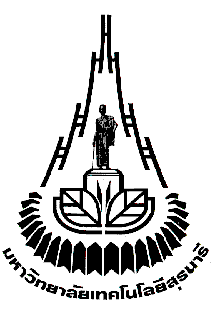 